Internationale Rassehundeausstellung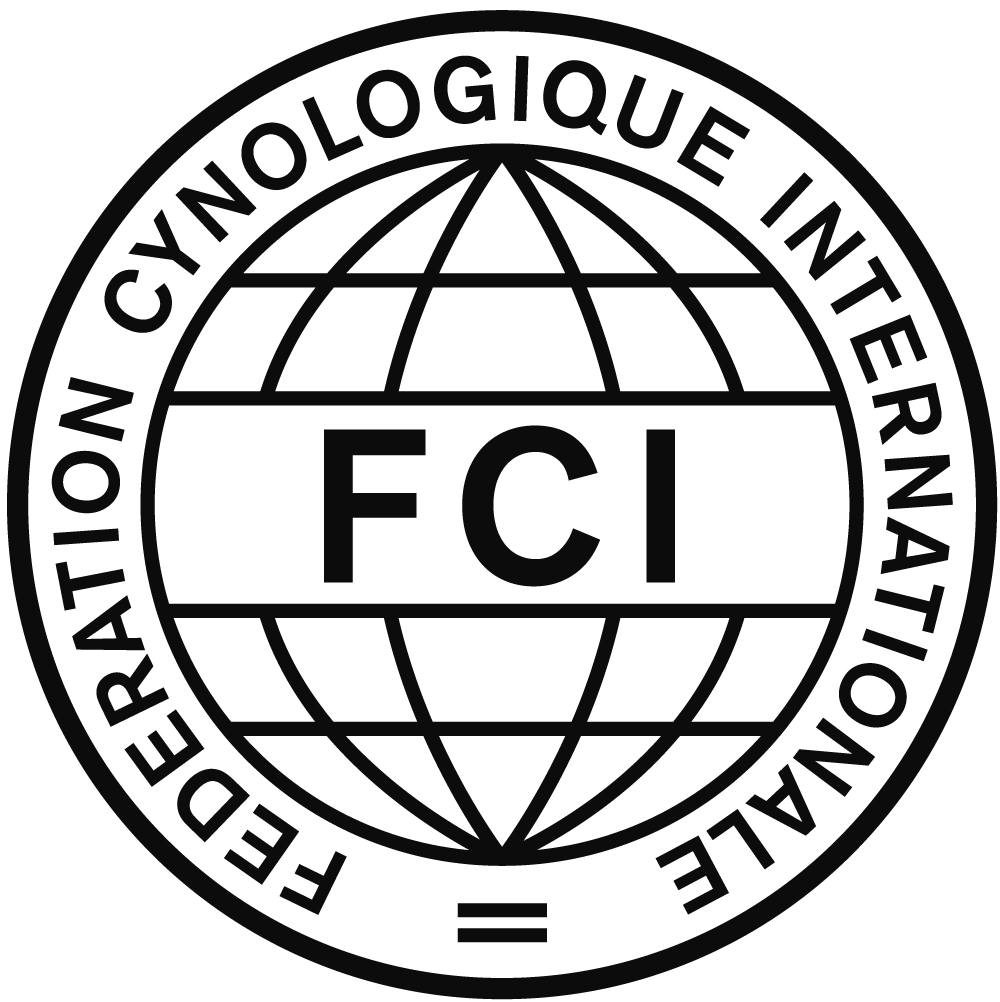 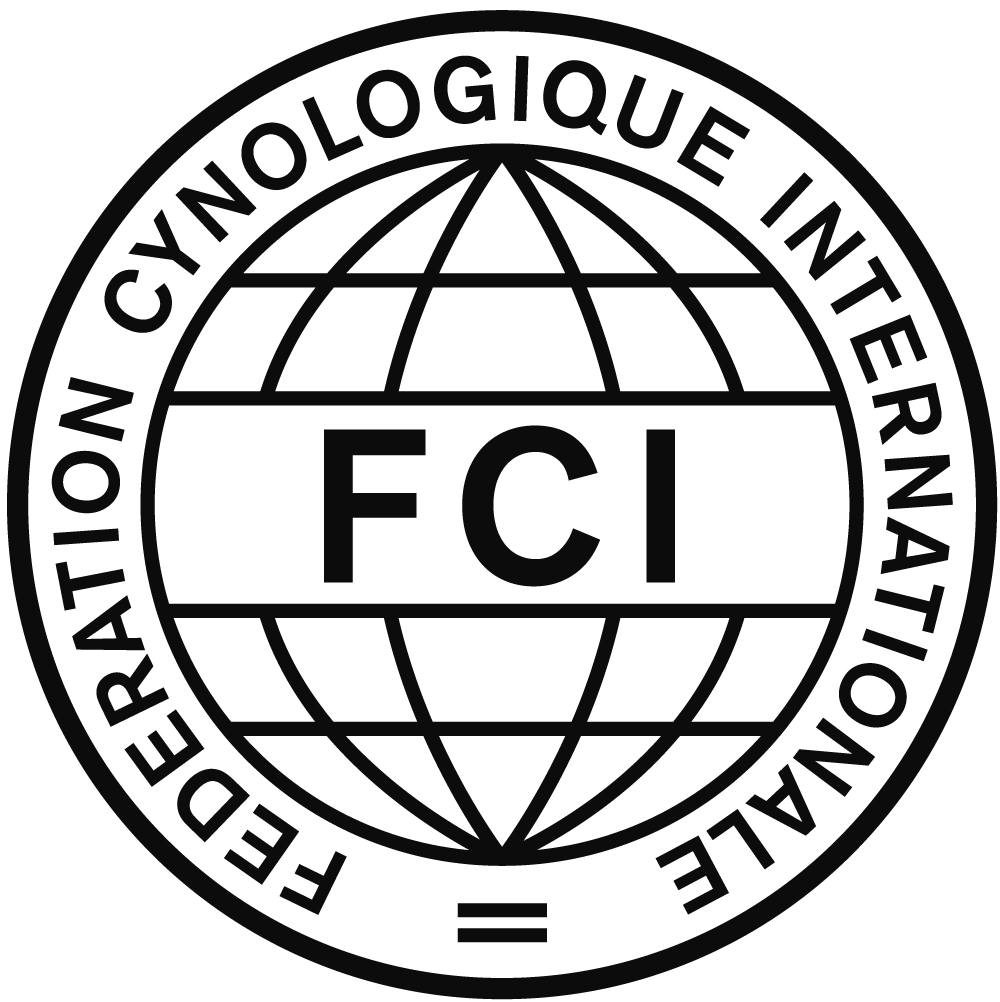 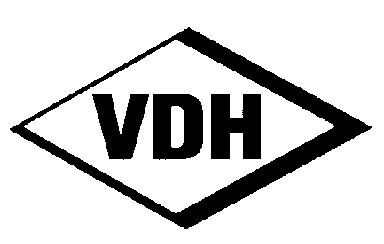 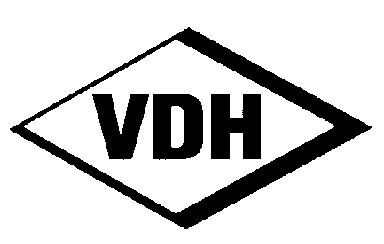 Neumünster, Holstenhallen 06. & 07. Juni 20201. Meldeschluß (close of registration): 15.04.2020 (Meldegebühr 45,00 Euro)2. Meldeschluß (close of registration): 01.05.2020 (Meldegebühr 55,00 Euro)Meldung in 	 Championklasse, mit Champion-Titel ab 15 Monate (from 15 months)Entries for	Champion class, with recognized Chamion Title	 Gebrauchshund-Klasse, mit Ausbildungskennzeichen ab 15 Monate (from 15 months)	Working class with recongized working certificate	 Zwischenklasse, ab 15 Monate – 24 Monate (from 15 – 24 months)	Intermediate class, from 15 months	 Offene Klasse, ab 15 Monate (from 15 months)	Open class, from 15 months	 Jüngstenklasse, 6 - 9 Monate (from 15 months)	  Veteranenklasse (ab 8 Jahre)	Puppy class, 6 - 9 months	    veteran class from 8 years old	 Jugendklasse, 9 – 18 Monate  			Youth class, 9 – 18 months				      Rasse: Breed_____________________________________________________ 	Farbe colour ________________________________________________________________________________ Rüde Dog	 Hündin BitchHaarart Type of hair 	 kurzh., short	 langh.,l ong	 rauh, rough 	 stockh, rough  	 drahth.,roughGröße Size	 groß, large	 mittel, medium	 klein, small	 Zwerg, Dwarf	 KaninchenteckelName des Hundes  Name of dogZuchtbuch-Nr. Pedigree-No.	geworfen am: Date of birthTitel/Ausbildungskennzeichen Title/Working certificateVater: FatherMutter: MotherZüchter: BreederEigentümer OwnerStraße: Street		PLZ, Wohnort ResidenceEmail		Tel.-Nr. Tel. No.Staat Country		Per Fax bereits gemeldet	 I have sent a fax before		 ja	 nein	 yes	 noMeldegebühren: Entry feesCACIB Neumünster ’20	Bei Meldung bis zum 15.04.2020 Entry until 15/04/20	Bei Meldung bis 01.05.2020 Entry until 01/05/20Für den 1. Hund For the first dog	45,00 EUR	55,00 EURFür jeden weiteren Hund	40,00 EUR	50,00 EURFür / ForZuchtgruppen-Wettbewerb Breeders Group (team)		 15,00 EURPaarklassen-Wettbewerb Brace/couple		 15,00 EURNachzuchtgruppen-Wettbewerb Progrony Group		 15,00 EURVorführwettbewerb für Jugendliche Junior Handling		 10,00 EUR		insgesamtJeder teilnehmende Hund muß gegen Tollwut schutzgeimpft sein. (Unbedingt Impfausweis mitnehmen!) Each participating dog must be effectively vaccinated against rabies. (Please bring the vaccination certificate!) Mit der Anmeldung erklärt der Aussteller, die Zuchtschau-Bestimmungen des VDH zu kennen und diese zu beachten. The submission of the Entry-Form shall be regarded as exhibitor’s declaration stating that he/she knows the German VDH Show-Regulations (see programme) and will follow them.Ort	Datum	UnterschriftSenden Sie Ihre Meldung an: VDH Landesverband Nord, Groß-Kielstein 1, 24118 KielÜberweisung (SEPA Verfahren) - Please transfer ENTRY FEE to:Bordesholmer Sparkasse - VDH-LV- Nord – CACIB 2020          IBAN Nr. DE 25 2105 1275 000 00 469 30 BIC= NOLADE 21 BOR Es werden nur bezahlte Hunde in den Katalog übernommen!Legen Sie der Meldung bitte eine Kopie des Zahlungsbeleges oder des Kontoauszuges mit der Abbuchung bei. Anmeldungen ohne Zahlung können nicht akzeptiert werden. Remember to enclose the copy or receipt of the payment with the entry form. Entry forms without a copy of the receipt will not be accepted. Internationale RassehundeausstellungNeumünster, Holstenhallen 06. & 07. Juni 2020Ausstellungsverbot für tierschutzwidrig kupierte HundeDog show ban for dogs cropped contrary to the animal protection law.Nach der deutschen Tierschutz-Hundeverordnung gilt ab 01.Mai 2002 ein Ausstellungsverbot für folgende Hunde aus dem In- und Ausland:In accordance with the „Tierschutz-Hundeverordnung“ (animal protection dog regulations) from the 1st May 2002 the following dogs will be banned form participating at dog shows both from Germany and abroad. 1. Ohren kupiert nach dem 01.01.1987. Ears cropped after 01.01.1987.2. Rute kupiert nach dem 01.06.1998. (Ausnahme: Jagdliche Verwendung gemäß deutschem Tierschutzgesetz). Tail cropped after 01.06.1998 (exepetion: dogs used for hunting in accordance with german law for the protection of animals)3. Das Ausstellungsverbot gilt nicht in den Ausnahmefällen, wenn eine medizinische Indikation vorliegt; eine entsprechende Bescheinigung ist der Meldung beizufügen. The show ban is not enforced in exceptional cases if a meical indication is certified, the corresponding certification must be enclosed together with the entry.Wettbewerbe CompetitionsMeldung zum Zuchtgruppen-Wettbewerb Entry for Breeder’s Group 	(15,00 EUR)Rasse Breed_________________________________________________________	Zwingername Name of Kennel____________________________Name des Züchters Name of Breeder________________________________	Straße Street____________________________________________Unterschrift Signature________________________________________________	PLZ/Ort Residence_______________________________________Meldung zum Paarklassen-Wettbewerb Entry for Brace/couple	 class (15,00 EUR)Rasse Breed___________________________________________________________	Name des Rüden Name of Dog__________________________Name des Eigentümers Name of Breeder_____________________________	Name der Hündin Name of bitch_________________________Unterschrift Signature__________________________________________________	PLZ/Ort Residence________________________________________Meldung zum Nachzuchtgruppen-Wettbewerb Entry for Progeny Group 	(15,00 EUR)Rasse Breed_________________________________________________________	Zwingername Name of Kennel____________________________Name des Züchters Name of Breeder________________________________	Straße Street_____________________________________________Unterschrift Signature________________________________________________	PLZ/Ort Residence________________________________________Name des Elterntieres Name of parental dog__________________________________________________________________________________________Meldung zum Vorführwettbewerb für Jugendliche Junior-Handlung	(10,00 EUR)Name des Jugendlichen / Name of Junior Handler______________________________________________________________________________________Adresse Address_____Str. und Haus-Nr._____________________________________________________________________________________________PLZ und Ort ___________________________________________________________________________________________________________________Telefon Telephone___________________________________________________	Geburtsdatum Date of birth________________________________Rasse Breed________________________________________________________	 Rüde Dog	 Hündin BitchZB-Nr.  und Geb-Datum Hund ______________________________________________________________________________________________________Name des Hundes Name of Dog____________________________________________________________________________________________________Der vorzuführende Hund ist auf der Ausstellung gemeldet.	 Ja 	 NeinThe dog to be presented has already been registered for the show. 	  Yes 	 NoErklärung des/der ErziehungsberechtigtenIch/wir erkläre(n) mich/uns damit einverstanden, daß mein/unser Sohn - meine/unsere  Tochter am Vorführwettbewerb für Jugendliche (Junior-Handling) teilnimmt. Declaration consent of persons having parental power: I / we herewith give my/our consent that my / our son / daughter will be allowed to take part in the Junior Handling Competion.Für den vorzuführenden Hund ist eine Haftpflichtversicherung abgeschlossen.Überweisung (SEPA Verfahren) - Please transfer ENTRY FEE to:Bordesholmer Sparkasse VDH-LV- Nord – CACIB 2020IBAN Nr. DE 25 2105 1275 000 00 469 30 BIC= NOLADE 21 BORLegen Sie der Meldung bitte eine Kopie des Zahlungsbeleges oder des Kontoauszuges mit der Abbuchung bei. Anmeldungen ohne Zahlung können nicht akzeptiert werden. Remember to enclose the copy or receipt of the payment with the entry form. Entry forms without a copy of the receipt will not be accepted. Ort/ Datum Location/Date	UnterschriftSignature____________________________________________________Wichtige Informationen / Important informationMeldegeldzahlungen / PaymentsBordesholmer Sparkasse VDH-LV- Nord – CACIB 2020          IBAN Nr. DE 25 2105 1275 000 00 469 30 BIC= NOLADE 21 BOR Bitte fügen Sie jeder Meldung eine Kopie des Champion-Nachweises für die Champion-Klasse oder eine Kopie des Gebrauchshundezertifikates für die Gebrauchshundeklasse bei (ausstellung@vdh-nord.de). Wenn das jeweilige Zertifikat fehlt, wird der Hund automatisch in die Offene Klasse gesetzt. Please enclose a Championship Certificate to enter at Champion Class or a WCC (Working Class Certificate) for Working Class. If the certificate is missing the dog will be automatically entered in Open Class.Zugelassen und in den Katalog aufgenommen werden nur Hunde, deren Standard bei der FCI hinterlegt ist und die in ein von der FCI anerkanntes Zuchtbuch oder Register eingetragen sind. Der Hund muss am Tag vor der Ausstellung das geforderte Lebensalter jeweils vollendet haben. Die Zahlung der Meldegebühr hat in jedem Fall zu erfolgen, auch wenn - ganz gleich aus welchem Grund - die Teilnahme unterbleibt.Alle Aussteller erkennen mit ihrer Meldung die VDH-Ausstellungsordnung und die FCI-Ausstellungsordnung sowie die Impfbestimmungen an.Nach der Tierschutz-Hundeverordnung gilt ab 01. Mai 2002 ein Ausstellungsverbot für folgende Hunde aus dem In- und Ausland: 1. Ohren kupiert nach dem 01.01.1987. 2. Rute kupiert nach dem 01.06.1998.Kann aus irgendwelchen Gründen die Ausstellung nicht stattfinden, so kommt § 29 der Ausstellungsordnung des VDH zur Anwendung. Gerichtsstand ist Hamburg.---------------------------------------------------------------------------------------------------------------Eintrittskarten / TicketsErwachsene /adult 6.00 Euro, Ermäßigt (Jugendliche 10-17 Jahre, Schüler, Studenten, Schwerbehinderte – jeweils mit entspr. Nachweis) 4.00 Euro, Familienkarte (2 Erw. u. 2 Kinder)  12.00 Euro, 2-Tageskarte 10,00 Euro Besucherhund 3.00 EuroWohnmobilstellplätze sind kostenfrei in ausreichender Anzahl auf Parkplatz P Nord vorhanden (ohne Strom- und Wasserversorgung, Entsorgungsmöglichkeiten). Stromanschluß ist über die Holstenhallen GmbH 50,00 Euro vor Ort zu beziehen. Toiletten stehen jederzeit in der Halle kostenfrei zur Verfügung.